Отдел надзорной деятельности и профилактической работы по г.о. Люберцы информирует жителей о правильном использовании электроприборов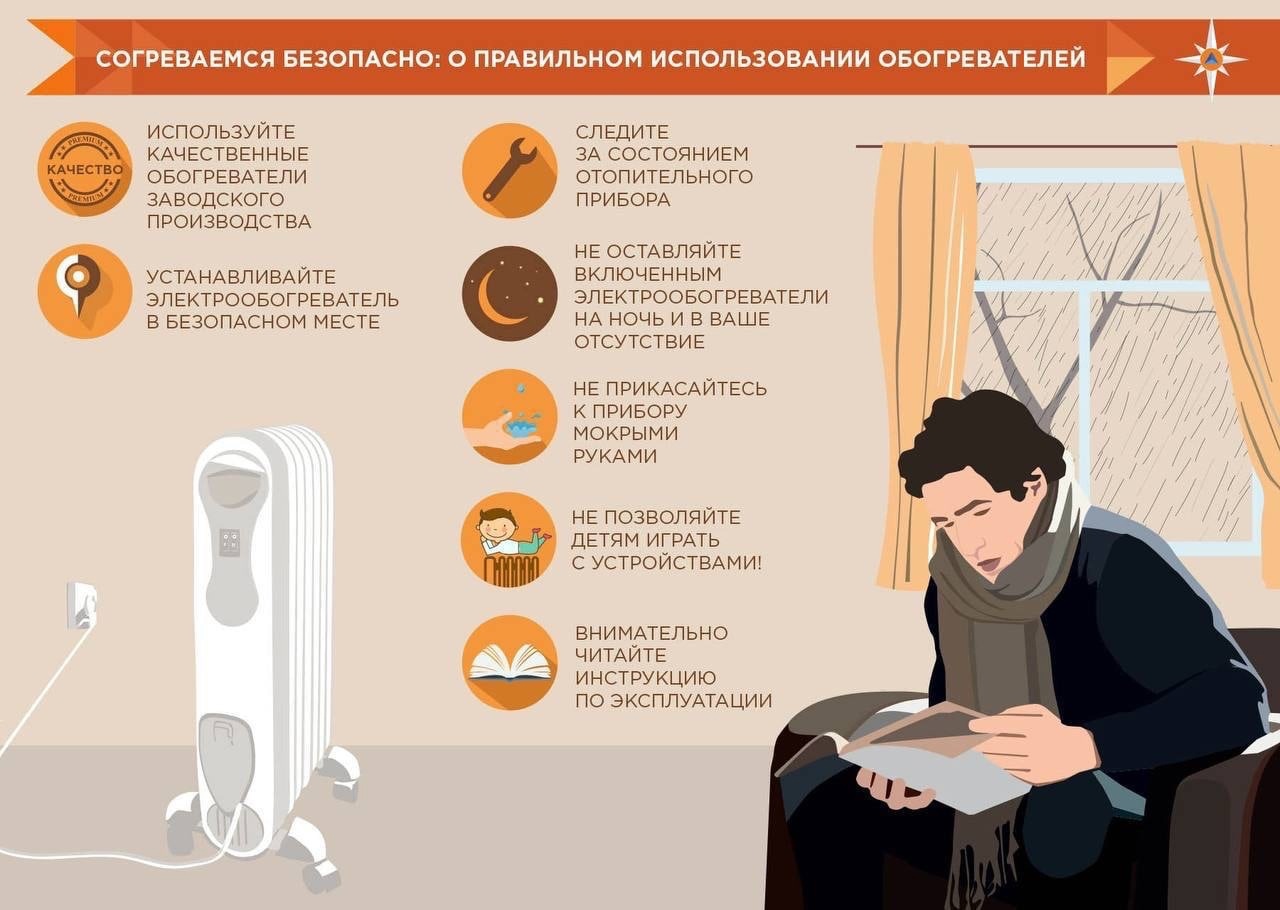 С наступлением холодов, когда центральное отопление еще не дано, возрастает популярность использования электрообогревателей. Но не многие знают правила безопасности при использовании данных устройств. 